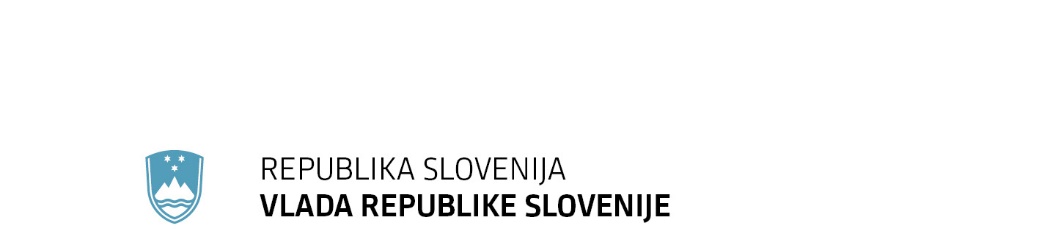 SPOROČILO ZA JAVNOST108. redna seja Vlade Republike Slovenije19. junij 2024 Vlada izdala Uredbo o spremembah in dopolnitvah Uredbe o letni dajatvi za uporabo Vlada izdala Uredbo o spremembah in dopolnitvah Uredbe o letni dajatvi za uporabo vozil v cestnem prometuZakon o infrastrukturi za alternativna goriva in spodbujanju prehoda na alternativna goriva v prometu (ZIAG) je spremenil in dopolnil tudi Zakon o dajatvah za motorna vozila (ZDajMV) in določil, da se za vozila, ki imajo vgrajen samo električni pogonski motor, uvede plačevanje letne dajatve ter da se pri določanju višine letne dajatve za ta vozila upošteva merilo največje dovoljene mase vozila.Z ZIAG je bilo tudi določeno, da za vozila, ki imajo vgrajen samo električni pogonski motor, višina letne dajatve ne sme preseči letne dajatve, določene za vozila na fosilna goriva, s katerimi so primerljiva glede na moč motorja ali največjo dovoljeno maso vozila. Največja dovoljena masa predstavlja osnovo za določanje višine letne dajatve za vozila, ki imajo vgrajen samo električni pogonski motor, saj je to zakonska obveza za določitev višine letne dajatve iz vidika primerljivosti višine letne dajatve, ki se plačuje za vozila na fosilna goriva.Vir: Ministrstvo za infrastrukturoVlada izdala uredbo o spremembi uredbe o soglasjih za proizvodnjo in dovoljenjih za promet z vojaškim orožjem in opremoVlada Republike Slovenije je na današnji seji izdala Uredbo o spremembi Uredbe o soglasjih za proizvodnjo in dovoljenjih za promet z vojaškim orožjem in opremo ter predhodnih dovoljenjih za uvoz, izvoz, tranzit in prenos obrambnih proizvodov. Uredba bo objavljena v Uradnem listu Republike Slovenije.Z uredbo se v pravni red Republike Slovenije prenaša Delegirana direktiva Komisije (EU) z dne 27. septembra 2023 o spremembi direktive Evropskega parlamenta in Sveta glede posodobitve seznama obrambnih proizvodov v skladu s posodobljenim Skupnim seznamom vojaškega blaga Evropske unije z dne 20. februarja 2023. Skupni Seznam vojaškega blaga EU se posodablja letno.Vir: Ministrstvo za obramboSklep o določitvi deležev odpadne embalaže za julij, avgust in september 2024Vlada je sprejela sklep o določitvi deležev odpadne embalaže za julij, avgust in september 2024, ki se objavi v Uradnem listu Republike Slovenije.V prvem četrtletju leta 2024 je bilo danih na trg 65.381.412 kg embalaže, od tega so proizvajalci, ki svoje obveznosti PRO izpolnjujejo skupaj z drugimi proizvajalci, dali na trg 65.352.543 kg embalaže, razdeljeno po embalažnih materialih:27.682.608 kg embalaže (papir in karton);8.005.805 kg embalaže (steklo);11.639.827 kg embalaže (les);18.024.303 kg embalaže (PKKD).V prvem četrtletju leta 2024 so ravnanje z odpadno embalažo zagotavljale naslednje družbe za ravnanje z odpadno embalažo: DINOS, d. o. o., Šlandrova ulica 6, 1000 Ljubljana,EMBAKOM, d. o. o., Pod hrasti 33, 1218 Komenda,SUROVINA, d. o. o., Ulica Vita Kraigherja 5, 2000 Maribor,INTERZERO, d. o. o., Beograjska ulica 4, 1000 Ljubljana,RECIKEL, d. o. o., Vevška cesta 52, 1260 Ljubljana Polje, inSLOPAK, d. o. o., Vodovodna cesta 100, 1000 Ljubljana.Deleži odpadne embalaže za julij, avgust in september 2024 so:za odpadno embalažo iz embalažnega materiala PAPIR:za družbo Dinos, d. o. o.,	14,88 %,za družbo Embakom, d. o. o.,	8,14 %,za družbo Surovina, d. o. o.,	27,52 %,za družbo Interzero, d. o. o.,	12,60 %,za družbo Recikel, d. o. o.,	26,31 %,za družbo Slopak, d. o. o.,	10,55 %;za odpadno embalažo iz embalažnega materiala STEKLO:za družbo Dinos, d. o. o.,	1,45 %,za družbo Embakom, d. o. o.,	4,31 %,za družbo Surovina, d. o. o.,	18,47 %,za družbo Interzero, d. o. o.,	5,61 %,za družbo Recikel, d. o. o.,	36,16 %,za družbo Slopak, d. o. o.	34,00 %;za odpadno embalažo iz embalažnih materialov PLASTIKA IN KOVINE(mešana embalaža):za družbo Dinos, d. o. o.,	17,58 %,za družbo Embakom, d. o. o.,	5,26 %,za družbo Surovina, d. o. o.,	24,53 %,za družbo Interzero, d. o. o.,	11,87 %,za družbo Recikel, d. o. o.,	24,97 %,za družbo Slopak, d. o. o.,	15,79 %;za odpadno embalažo iz embalažnega materiala LES:za družbo Dinos, d. o. o.,	33,46 %,za družbo Embakom, d. o. o.	4,46 %,za družbo Surovina, d. o. o.	26,05 %,za družbo Interzero, d. o. o.	12,91 %,za družbo Recikel, d. o. o.	19,46 %,za družbo Slopak, d. o. o.	3,66 %.Vir: Ministrstvo za okolje, podnebje in energijoSlovenija s krovnim strateškim dokumentom na področju intelektualne lastnineVlada je sprejela prvo Nacionalno strategijo intelektualne lastnine do leta 2030 in Ministrstvo za gospodarstvo, turizem in šport pooblastila, da v sodelovanju z ostalimi organi pripravi akcijski načrt za izvajanje strategije. S tem Slovenija dodatno prepoznava vlogo intelektualne lastnine pri spodbujanju inovacij, ustvarjalnosti in deljenju znanja ter pomen njenega strateškega upravljanja.Zaradi narave in pomena intelektualne lastnine je strategijo, ob sodelovanju različnih strokovnjakov s področja prava in raziskav, pripravila vladna delovna skupina, sestavljena iz predstavnikov osmih ministrstev, Urada RS za intelektualno lastnino in Javne agencije za znanstvenoraziskovalno in inovacijsko dejavnost RS. V pripravo strategije so bili vključeni tudi ključni deležniki v slovenskem sistemu intelektualne lastnine, ki pozdravljajo sprejem prvega strateškega dokumenta države na tem področju.Analiza stanja na področju intelektualne lastnine (IL) v Sloveniji, ki jo je opravil Inštitut za ekonomska raziskovanja v času pred pripravo strategije, je med drugim pokazala na šibko zavedanje pomena intelektualne lastnine v gospodarstvu in javnem sektorju. Majhna in srednje velika podjetja se z varovanjem in trženjem intelektualne lastnine večinoma ne ukvarjajo ciljno. Prav tako v Sloveniji ni zadostne ozaveščenosti o tem področju, kar vpliva na omejeno spoštovanje pravic intelektualne lastnine v splošni javnosti. Ugotovljena je bila tudi odsotnost vsebin s področja intelektualne lastnine na vseh ravneh šolanja (za namen ozaveščanja) ter tudi v visokošolskem izobraževanju (strokovna znanja), s čemer je povezano tudi ugotovljeno pomanjkanje ustreznih kompetenc s področja intelektualne lastnine v gospodarstvu in javnem sektorju. Za odpravo teh ugotovljenih šibkosti v slovenskem sistemu pravkar sprejeti strateški dokument vključuje tri strateške cilje:okrepitev okolja za učinkovito ustvarjanje, razvoj, varstvo in upravljanje IL,povečanje ozaveščenosti in znanja o IL,krepitev vloge IL v zasebnem in javnem sektorju ter v družbi nasploh.Za dosego strateških ciljev so v strategiji opredeljeni tudi ukrepi in aktivnosti. Ti pa bodo konkretneje določeni vključno z načinom izvajanja v akcijskem načrtu. Pripravilo ga bo Ministrstvo za gospodarstvo, turizem in šport za obdobje veljavnosti strategije, v sodelovanju s pristojnimi organi, in sicer najkasneje v enem letu po sprejemu nacionalne strategije.Vir: Ministrstvo za gospodarstvo, turizem in športVlada o premoženjski bilanci države in občinVlada je danes sprejela konsolidirano premoženjsko bilanco države in občin na dan 31. december 2023. Namen takšne bilance je prikazati vrednost finančnega in stvarnega premoženja ter obveznosti, ki jih imajo država ter občine do drugih domačih in tujih subjektov.Bilančna vsota premoženja države in občin je na dan 31. december 2023 znašala 58,9 milijarde evrov in se je glede na stanje, izkazano na dan 31. december 2022, povečala za 4,93 odstotka oziroma skoraj 2,8 milijarde evrov.Vir: Ministrstvo za financeVlada Športni loteriji podaljšala koncesijo za prirejanje iger na srečo »Druge stave«Vlada je danes izdala odločbo, s katero se Športni loteriji podaljša koncesija za trajno prirejanje klasične igre na srečo »Druge stave« do 30. septembra 2029.Prirediteljica, Športna loterija, je v svoji vlogi navedla vse podatke in predložila vsa dokazila, potrebna za preverjanje izpolnjevanja pogojev, ki so pomembni za odločanje o podaljšanju koncesije za igro »Druge stave«. Na sprejeto odločitev o podaljšanju koncesije pa je vplivala tudi ugodna presoja kriterija glede dejavnosti, dosedanjega ravnanja in finančne bonitete prirediteljice. Vir: Ministrstvo za financePogodba o upravljanju gozdov v lasti Republike Slovenije z družbo Slovenski državni gozdoviNa podlagi sedmega odstavka 27. člena Zakona o gospodarjenju z gozdovi v lasti Republike Slovenije sta vlada in družba Slovenski državni gozdovi, d.o.o., sklenili dodatek št. 4 k Pogodbi o upravljanju gozdov v lasti Republike Slovenije.Dodatek št. 4 k Pogodbi prinaša naslednje spremembe in dopolnitve:Ureja obseg letnega načrta upravljanja državnih gozdov, ki ga družba posreduje ministrstvu, pristojnemu za gozdarstvo.Način poročanja podatkov o sečnji in spravilu lesa se prilagodi, tako da se podatki letnega načrta prikažejo na nivoju celotne družbe, namesto na ravni posameznih gozdnogospodarskih enot.Iz besedila Pogodbe se črta določilo o upoštevanju določil zakona, ki ureja javno naročanje, saj je ta obveznost že jasno določena v nadrejenem predpisu.V skladu s priporočili Računskega sodišča se bo pri poročanju o sečnji in spravilu lesa uporabljal neto m³ namesto bruto m³.Vlada je pooblastila ministrico za kmetijstvo, gozdarstvo in prehrano, Matejo Čalušić, za podpis Dodatka št. 4 k Pogodbi o upravljanju gozdov v lasti Republike Slovenije.Vir: Ministrstvo za kmetijstvo, gozdarstvo in prehranoOdgovor Občini Bistrica ob Sotli glede nadomestila za omejeno rabo prostora zaradi območja jedrskega objektaVlada je sprejela odgovor na poziv za normativno ureditev sistemske pravne podlage za vključitev Občine Bistrica ob Sotli v načrtovanje interventnih ukrepov in nadomestilo za omejeno rabo prostora zaradi območja jedrskega objekta. Vlada med drugim odgovarja, da vsi izračuni kažejo, da tako pri rednem delovanju, kot tudi v primeru izpustov, morebitne nesreče, hribovje med NEK in občino bistveno vpliva in usmerja zračne tokove. Torej, tudi če je začetna smer vetra proti severovzhodu, se pot zračnih mas ob stiku s pregrado (hribovjem) spremeni in skoraj vse radioaktivne snovi zato ostanejo na južni strani hribovja. V primeru malo verjetnega izredno močnega vetra oziroma vzgonskega dviga zračnih mas bi radioaktivni oblak verjetno lahko tudi prečkal hribovje, vendar bi se zaradi vrtinčenja na drugi strani in redčenja, ki ga vedno povzroči močan veter, vpliv radioaktivnih snovi bistveno zmanjšal. Vsa našteta dejstva in izračuni kažejo, da je verjetnost znatnega radioaktivnega onesnaženja Občine Bistrica ob Sotli izredno majhna.Načrtovanje zaščitnih ukrepov, območje omejene rabe prostora zaradi jedrskega objekta ter nadomestila ali dajatve zaradi načrtovanja in izvajanja zaščitnih ukrepov ureja Zakon o varstvu pred ionizirajočimi sevanji in jedrski varnosti, podrobneje pa Uredba o merilih za določitev višine nadomestila zaradi omejene rabe prostora in zaradi načrtovanja intervencijskih ukrepov na območju jedrskega objekta. Vir: Ministrstvo za naravne vire in prostorPreimenovanje Biosfernega območja Kras v Biosferno območje Škocjanske jame Vlada se je seznanila z informacijo o predlogu notifikacije UNESCO o preimenovanju Biosfernega območja Kras v Biosferno območje Škocjanske jame in o predlogu razširitve prehodnega območja biosfernega območja.Osnovni namen biosfernih območij je razvoj smotrne rabe in ohranitve naravnih virov ter napredovanje globalnega odnosa človeštva in okolja, pri čemer je prav vključevanje človekove dejavnosti na območju ključnega pomena. Za dosego tega cilja se izvajajo različne aktivnosti, med katerimi velja izpostaviti varovanje narave, znanstveno raziskovanje, izobraževalne in interpretativne aktivnosti, spodbujanje in povezovanje lokalnih ponudnikov ter razvoj naravi prijaznega turizma. Park Škocjanske jame oziroma biosferno območje Kras, na območju katerega se nahaja park, je bilo večkrat prepoznano kot primer dobre prakse na mednarodni ravni. Da bi se delovanje še izboljšalo, je bilo s strani sekretariata UNESCO, programa Človek in biosfera, predlagano, da se razširi prehodno območje še na tiste dele občin, s katerimi Park Škocjanske jame sicer stalno sodeluje in bi njihova vključitev prispevala k še boljšim rezultatom na področju varovanja narave, znanstvenega raziskovanja in trajnostnega razvoja. Širitev prehodnega območja je predvidena na območju občin Pivka, Ilirska Bistrica in Hrpelje – Kozina, ki so bile do sedaj le deloma vključene v biosferno območje, kar je bilo skladno s porečjem Reke oziroma zakonsko določenim vplivnim območjem. S predlogom širitve so bili seznanjeni vsi občinski sveti  zadevnih občin in so z njo soglašali. Širitev vplivnega območja pomeni tudi vključevanje različnih geografskih območij, kot so Brkini, Matarsko podolje, Pivka, Košanska dolina in Snežnik, kar pomeni, da je obstoječe ime »biosferno območje Kras« manj ustrezno. Tudi del prebivalcev območja, se ne identificira z imenom biosfernega območja. Po posvetovanju z župani občin in odbori v okviru biosfernega območja, je bilo predlagano ime: »Biosferno območje Škocjanske jame«. Škocjanske jame so danes v širši regiji sinonim sonaravnega in trajnostnega razvoja v regiji, kar so prepoznali tudi prebivalci tega območja in drugi deležniki. Pomembno je izpostaviti, da širitev biosfernega območja ne prinaša omejitev v rabi prostora, temveč pomeni le možnost različnih deležnikov, da se vključijo v aktivnosti biosfernega območja, v največji meri s področja izobraževanja (mreža šol) ter promocije ponudnikov lokalnih proizvodov in storitev. Širitev in preimenovanje območja se uradno izvede v okviru rednega periodičnega poročila, ki ga mora nosilec programa, Javni zavod Park Škocjanske jame, poslati sekretariatu UNESCO.  Vir: Ministrstvo za naravne vire in prostorPoročilo Medresorske delovne skupine za boj proti trgovini z ljudmi za leto 2023Vlada Republike Slovenije se je seznanila s Poročilom Medresorske delovne skupine za boj proti trgovini z ljudmi za leto 2023.Medresorska delovna skupina za boj proti trgovini z ljudmi je pripravila poročilo o svojem delu v letu 2023. Dejavnosti na področju preprečevanja trgovine z ljudmi in boja proti njej so predstavljene v okviru petih poglavij, ki zajemajo področje zakonodaje in politik, preprečevanja trgovine z ljudmi, odkrivanja in pregona kaznivih dejanj, pomoči žrtvam trgovanja ter mednarodnega sodelovanja in partnerstev.Na področju zakonodaje in politik je največjo spremembo prineslo sprejetje novele Kazenskega zakonika, ki med drugim dokončno prenaša določbe Direktive 2011/36/EU o preprečevanju trgovine z ljudmi in boju proti njej ter zaščiti njenih žrtev.Tudi v letu 2023 so se preventivne dejavnosti osredinile na štiri ciljne skupine, in sicer na splošno javnost, ciljne rizične skupine, potencialne uporabnike storitev in na strokovno javnost. Nadaljevalo se je sistematično ozaveščanje otrok in mladoletnikov v osnovnih in srednjih šolah o trgovini z ljudmi, pri čemer je prepoznano vedno večje zanimanje šol za ozaveščanje o trgovini z ljudmi. Poleg že utečenih oblik usposabljanj javnih uslužbencev, katerih delo se navezuje na problematiko trgovine z ljudmi, je bilo kot novost izvedeno strokovno usposabljanje za pripadnike Slovenske vojske in uslužbence Ministrstva za obrambo ter usposabljanje za uslužbence upravnih enot, ki opravljajo delo matičarjev, s poudarkom na problematiki prisilnih porok.Na področju odkrivanja, preiskovanja in pregona kaznivih dejanj trgovine z ljudmi ugotavljamo, da v Sloveniji še vedno prevladuje izkoriščanje žrtev trgovanja zaradi spolnih zlorab. Policija je v letu 2023 obravnavala 16 osumljencev za 25 kaznivih dejanj trgovine z ljudmi, pri čemer je prepoznala 21 žrtev in 60 potencialnih žrtev trgovine z ljudmi. V okviru svojih pristojnosti sta dejavnosti v zvezi z odkrivanjem primerov trgovine z ljudmi, usmerjene predvsem na področje izkoriščanja prisilnega dela, izvajala tudi Inšpektorat RS za delo in Finančna uprava RS. Specializirano državno tožilstvo je v poročevalskem letu podalo eno zahtevo za preiskavo zaradi kaznivega dejanja trgovine z ljudmi in vložilo tri obtožne akte za to kaznivo dejanje. Že tretje leto zapored sodišča niso izrekla obsodilnih sodb s tega področja, izdala pa so tri oprostilne sodbe za to kaznivo dejanje. Pomoč žrtvam trgovine z ljudmi in zaščito teh žrtev sta v okviru projektov, ki jih sofinancirata Ministrstvo za notranje zadeve in Ministrstvo za delo, družino, socialne zadeve in enake možnosti, tudi v letu 2023 izvajala Slovenska karitas in Društvo Ključ. V krizni namestitvi sta bili v poročevalskem letu nameščeni dve osebi, ki pa se pozneje nista vključili v program varne namestitve. V program reintegracije je bilo vključenih deset oseb.Vir: Ministrstvo za notranje zadevePoročilo o realizaciji načrtovanih dejavnosti in sredstvih za Slovence izven meja Republike Slovenije v letu 2023Vlada je na današnji seji sprejela poročilo o realizaciji načrtovanih dejavnostih in sredstvih za Slovencev izven meja Republike Slovenije v letu 2023 in ga bo, na podlagi sklepa Komisije Državnega zbora RS za odnose s Slovenci v zamejstvu in po svetu iz leta 2019, posredovala v Državni zbor RS.V poročilu so navedene dejavnosti in sredstva, ki so jih izvedli oziroma realizirali posamezni resorji v letu 2023 (poleg Urada Vlade RS za Slovence v zamejstvu in po svetu še Ministrstvo za zunanje in evropske zadeve, Ministrstvo za kulturo, vključno z Javnim skladom RS za kulturne dejavnosti in javno agencijo za knjigo RS, Ministrstvo za vzgojo in izobraževanje, Ministrstvo za gospodarstvo, turizem in šport, vključno z Javno agencijo SPIRIT Slovenija, Ministrstvo za kmetijstvo, gozdarstvo in prehrano, Ministrstvo za delo, družino, socialne zadeve in enake možnosti, vključno z Javnim štipendijskim, razvojnim, invalidskim in preživninskim skladom in Ministrstvo za obrambo) z namenom ohranjanja in razvoja slovenskih skupnosti zunaj Republike Slovenije.Vir: Urad Vlade Republike Slovenije za Slovence v zamejstvu in po svetuProstovoljne zaveze Republike Slovenije ob kandidaturi za članstvo v Svetu OZN za človekove praviceVlada Republike Slovenije se je seznanila s prostovoljnimi zavezami Republike Slovenije ob kandidaturi za članstvo v Svetu OZN za človekove pravice za obdobje 2026-2028.Zaveze obsegajo tri sklope: prispevek Slovenije k spodbujanju in varstvu človekovih pravic, zaveze Slovenije na mednarodni ravni in zaveze Slovenije na nacionalni ravni.Slovenija je bila članica Sveta OZN za človekove pravice (SČP) že dvakrat, in sicer v obdobjih 2007-2010 in 2016-2018. V letu 2018 je SČP tudi predsedovala ter ob tem pomembno prispevala k prizadevanjem za bolj učinkovito delovanje SČP, k povečanju njegove vidnosti in h krepitvi njegovega sodelovanja z drugimi institucijami v sistemu OZN. Ponovno članstvo v SČP bi pomenilo nadaljevanje dosedanjega uspešnega dela Slovenije na področju človekovih pravic in nadalje prispevalo k njeni prepoznavnosti na tem področju, tako doma kot v tujini.Vir: Ministrstvo za zunanje in evropske zadeveSpremembe zakona o rudarstvu Vlada je določila besedilo predloga Zakona o spremembah Zakona o rudarstvu in ga pošlje Državnemu zboru ter predlaga njegovo obravnavo po skrajšanem postopku, ker gre za manj zahtevne spremembe in dopolnitve zakona. Sedanja ureditev 124. člena Zakona o rudarstvu določa, da morajo vsi rudarski inšpektorji imeti univerzitetno izobrazbo rudarske ali geotehnološke stroke. Na razpise za delovno mesto inšpektorja pod takimi pogoji ni kandidatov.  Cilj spremembe zakona je tako zagotoviti zadostno število rudarskih inšpektorjev ter preprečiti poseganje izven meja odobrenih pridobivalnih prostorov ter izvajanje rudarskih del na zemljiščih, za katera nosilec rudarskih del nima pravice izvajati dela. Namen spremembe zakona v tem delu  je tudi  uskladiti raven izobrazbe za rudarskega inšpektorja z veljavnimi programi za pridobitev visokošolske izobrazbe. Prav tako je cilj zakona notranja uskladitev zakonskih določb in uskladitev z določbami Zakon o interventnih ukrepih za preprečitev škodljivih posledic pri podaljševanju rudarskih pravic in koncesij (ZIUPRPK), ki določajo rok za vložitev vloge za podaljšanje rudarske pravice. S spremembami zakona se omogoča tudi imenovanje komisije za strokovne izpite, in sicer ne glede na dejansko število rudarskih inšpektorjev ter določitev pravne podlage za izdajo odločb v primeru neizpolnjevanja pogojev za pristop na izpit.  Vir: Ministrstvo za naravne vire in prostorUredba o skupnih določbah za izvajanje intervencij razvoja podeželja, ki niso vezane na površino ali živali, iz strateškega načrta skupne kmetijske politike 2023–2027 Vlada je izdala Uredbo o spremembah in dopolnitvah Uredbe o skupnih določbah za izvajanje intervencij razvoja podeželja, ki niso vezane na površino ali živali, iz strateškega načrta skupne kmetijske politike 2023–2027.Predlog Uredbe se spreminja z namenom uvedbe določenih poenostavitev, manjših dopolnitev ter odprave nejasnosti, ki so bile ugotovljene ob pripravi področnih predpisov, ki urejajo izvedbo intervencij ali podintervencij, za katere velja Uredba o skupnih določbah za izvajanje intervencij razvoja podeželja, ki niso vezane na površino ali živali, iz strateškega načrta skupne kmetijske politike 2023–2027.Vir: Ministrstvo za kmetijstvo, gozdarstvo in prehranoNovela Uredbe o načinu določanja in obračunavanja prispevkov za zagotavljanje podpor proizvodnji električne energije v soproizvodnji z visokim izkoristkom in iz obnovljivih virov energijeVlada je izdala Uredbo o spremembi Uredbe o spremembah in dopolnitvi Uredbe o načinu določanja in obračunavanja prispevkov za zagotavljanje podpor proizvodnji električne energije v soproizvodnji z visokim izkoristkom in iz obnovljivih virov energije in jo objavi v Uradnem listu Republike Slovenije.Zaradi prestavitve novega načina obračunavanja omrežnine iz 1. 7. 2024 na 1. 10. 2024 je treba podaljšati tudi začetek uporabe novega načina določitve prispevka OVE in SPTE skladno s spremenjeno uredbo, ki ureja način določanja in obračunavanja prispevkov za zagotavljanje podpor proizvodnji električne energije v soproizvodnji z visokim izkoristkom in iz obnovljivih virov energije.Vir: Ministrstvo za okolje, podnebje in energijoZačasni ponovni nadzor na mejah s Hrvaško in Madžarsko traja do 21. decembra 2024Vlada Republike Slovenije je izdala Odlok o uvedbi začasnega ponovnega nadzora na notranjih mejah Republike Slovenije z Republiko Hrvaško in Madžarsko in ga objavi v Uradnem listu Republike Slovenije. Odlok začne veljati naslednji dan po objavi v uradnem listu.Začasni nadzor na notranjih mejah Slovenije s Hrvaško in Madžarsko je ponovno uveden za obdobje šestih mesecev, to je do vključno 21. decembra 2024. Nacionalni varnostni organi pozorno spremljajo morebitna tveganja in varnostne razmere v državi in širši regiji. Informacije si redno izmenjujejo z organi drugih držav, pristojnimi agencijami Evropske unije in mednarodnimi organizacijami. Slovenska policija izvaja vse potrebne ukrepe za preprečevanje, odkrivanje in preiskovanje nezakonitih migracij, med katerimi je tudi odkrivanje organiziranih hudodelskih združb, ki se ukvarjajo s tihotapljenjem ljudi.Začasni nadzor na notranjih mejah s Hrvaško in Madžarsko bo še naprej potekal tako, da ne bo negativno vplival na potnike, okolje, gospodarstvo in prebivalce ob meji.Vir: Ministrstvo za notranje zadeveVlada mestni občini Nova Gorica v letu 2024 zagotovila dodatna sredstva za delovanje Javnega zavoda GO! 2025 – Evropska prestolnica kultureVlada je namenila dodatna sredstva za delovanje Javnega zavoda GO! 2025 - Evropska prestolnica kulture, Nova Gorica, za izvajanje javnega kulturnega projekta Evropska prestolnica kulture 2025.Vlada je na 108. redni seji ugotovila javni interes, da se Mestni občini Nova Gorica, v okviru financiranja občin v letu 2024, zagotovijo dodatna sredstva za delovanje Javnega zavoda GO! 2025 - Evropska prestolnica kulture, Nova Gorica, za izvajanje javnega kulturnega projekta Evropska prestolnica kulture 2025, v višini 3.000.000,00 evrov.Mestna občina Nova Gorica, ki je nosilka projekta Evropska prestolnica kulture (EPK), je na Ministrstvo za kulturo naslovila vlogo za zagotovitev nujno potrebnih dodatnih sredstev v višini 3.000.000 evrov za vzdržno izvedbo vseh načrtovanih aktivnosti v zvezi z EPK v letu 2024. Iz Poročila o napredku za srečanje Strokovnega sveta EPK iz maja 2023, ki ga je na podlagi mnenja Sveta strokovnjakov za izbor in evalvacijo EPK v Republiki Sloveniji pripravila Evropska komisija, je projektu EPK Nova Gorica- Gorizia potrebno zagotoviti dodatnih 6,5 milijona evrov za izvedbo projektov iz prijavne knjige v strukturi programskih sredstev, splošnih stroškov priprave programov, programskega komuniciranja in diseminacije ter stroškov dela na programih. Tako bi na smotrn in učinkovit način zagotovili možnost vzdržnega nadaljevanja in razvoja projekta EPK, ki v letih 2024 in 2025 predstavlja eno ključnih prioritet na področju zagotavljanja javnega interesa za kulturo.Vir: Ministrstvo za kulturoNovelacija vrednosti na projektih za nadomestila dobaviteljem električne energije in zemeljskega plina iz naslova draginje v veljavni NRP 2024-2027Vlada je sprejela sklep, da se v veljavnem Načrtu razvojnih programov 2024-2027 spremenijo projekti:2430-23-4006 Nadomestilo EE HEP Energija – draginja,2430-23-4009 Nadomestilo EE E3 – draginja,2430-23-4010 Nadomestilo EE Energija plus – draginja,2430-23-4016 Nadomestila ZP ECE - draginja,2430-23-4017 Nadomestila ZP Energija plus – draginja in 2430-23-4022 Nadomestila ZP GEOPLIN – draginja.Zakon o nujnem posredovanju za obravnavo visokih cen energije (ZNPOVCE) v 18. členu določa, da če Vlada RS določi najvišjo ceno električne energije, zemeljskega plina ali toplote iz sistema daljinskega ogrevanja, lahko vlada dobaviteljem oziroma distributerjem toplote, ki bi jim ta ukrep povzročil občutno škodo, določi primerno finančno nadomestilo ali drug ukrep z učinkom primernega nadomestila škode. Na podlagi omenjenega člena ZNPOVCE sta bili sprejeti Uredba za določitev nadomestila dobaviteljem zemeljskega plina in Uredba za določitev nadomestila dobaviteljem električne energije, ki določata način določitve primernega finančnega nadomestila ali drugega ukrepa z učinkom primernega nadomestila škode. Na navedenih projektih se zaradi razlike med prejetimi vlogami in izdanimi odločbami dobaviteljem za mesece od septembra do decembra 2023 in zaradi odločitve drugostopenjskega organa na pritožbo dobavitelja povečuje izhodiščna vrednost projektov. Sredstva v višini 418.694,48 evra se iz evidenčnih projektov št. 2430-23-4000 za električno energijo prenesejo na projekte za posamezne dobavitelje električne energije in to na številke 2430-23-4006, 2430-23-4009 in 2430-23-4010 ter sredstva v višini 1.595.088,22 evra iz evidenčnega projekta št. 2430-23-4001 za zemeljski plin na projekte za posamezne dobavitelje zemeljskega plina na številke 2430-23-4016, 2430-23-4017 in 2430-23-4022.Zaradi navedenih razlogov se na projektih podaljšuje obdobje financiranja do konca julija 2024.Vir: Ministrstvo za okolje, podnebje in energijoVlada o prerazporeditvi sredstev znotraj finančnega načrta kmetijskega ministrstvaVlada je danes potrdila prerazporeditev pravic porabe znotraj finančnega načrta Ministrstva za kmetijstvo, gozdarstvo in prehrano v višini treh milijonov evrov. Sredstva bodo namenjena za izgradnjo oziroma dodelavo informacijskega sistema Agencije Republike Slovenije za kmetijske trge in razvoj podeželja glede na izvajanje ukrepov, opredeljenih z evropskimi in nacionalnimi uredbami.Vir: Ministrstvo za financeVlada o amandmajih k predlogu nove strategije upravljanja državnih naložbVlada je danes soglašala s predlogi amandmajev k predlogu Odloka o strategiji upravljanja naložb države. Amandmaji upoštevajo pripombe, ki jih je Zakonodajno-pravna služba Državnega zbora podala z vidika skladnosti odloka z ustavo in pravnim sistemom ter z zakonodajno-tehničnega vidika.Vir: Ministrstvo za financeImenovanje direktorice Urada Vlade Republike Slovenije za oskrbo in integracijo migrantovVlada Republike Slovenije je na današnji seji odločila, da z dnem 1. 10. 2024 za direktorico Urada Vlade Republike Slovenije za oskrbo in integracijo migrantov imenuje mag. Katarino Štrukelj, in sicer za mandatno dobo petih let, od 1. 10. 2024 do 30. 9. 2029, z možnostjo ponovnega imenovanja.Zakon o javnih uslužbencih v drugem odstavku 82. člena določa, da se ne glede na določbo 81. člena tega zakona položaj direktorja vladne službe pridobi z odločbo o imenovanju. Nadalje drugi odstavek 82. člena določa, da direktorje vladnih služb imenuje vlada na predlog ministra oziroma funkcionarja, ki mu je direktor vladne službe odgovoren. V skladu z drugim odstavkom 25. člena Zakona o Vladi Republike Slovenije je direktor vladne službe odgovoren predsedniku vlade, ministru ali generalnemu sekretarju vlade. Na podlagi 3. člena Odloka o ustanovitvi Urada Vlade Republike Slovenije za oskrbo in integracijo migrantov urad vodi direktorica, ki jo imenuje in razrešuje Vlada Republike Slovenije na predlog generalnega sekretarja in je za svoje delo in delo urada odgovorna generalnemu sekretarju vlade. Četrti odstavek 82. člena ZJU določa, da lahko funkcionar oziroma organ, pristojen za imenovanje, najkasneje tri mesece pred potekom obdobja imenovanja direktorja, uradnika ponovno imenuje na isti položaj brez internega oziroma javnega natečaja.Mag. Katarina Štrukelj je bila z odločbo, št. 10013-7/2019/7 z dne 12. 9. 2019, po izvedenem posebnem javnem natečaju na Uradniškem svetu, z dnem 1. 10. 2019 za dobo petih let, in sicer od 1. 10. 2019 do 30. 9. 2024 imenovana za direktorico Urada Vlade Republike Slovenije za oskrbo in integracijo migrantov. Generalna sekretarka je, upoštevaje zakonski rok treh mesecev pred potekom mandata direktorice iz četrtega odstavka 82. člena ZJU, predlagala ponovno imenovanje mag. Katarine Štrukelj na položaj direktorice Urada Vlade Republike Slovenije za oskrbo in integracijo migrantov brez izvedbe javnega natečaja.Mag. Katarina Štrukelj izpolnjuje vse zakonsko določene pogoje za zasedbo položaja direktorice Urada Vlade Republike Slovenije za oskrbo in integracijo migrantov.Vir: Generalni sekretariat vladeImenovanje direktorja Uprave Republike Slovenije za jedrsko varnost Vlada je izdala odločbo o imenovanju Igorja Sirca za direktorja Uprave Republike Slovenije za jedrsko varnost (URSJV), organa v sestavi Ministrstva za naravne vire in prostor za mandatno dobo petih let, in sicer od 21. junija 2024 do 20. junija 2029, z možnostjo  ponovnega imenovanja.Igor Sirc je univerzitetni diplomirani pravnik s končanim pravniškim izpitom, ki je od leta 1998 zaposlen na URSJV. Trenutno, od leta 2019, opravlja naloge direktorja URSJV. Posebna natečajna komisija za izvedbo postopka javnega natečaja za položaj direktorja URSJV  je ugotovila,  kateri kandidati izpolnjujejo natečajne pogoje in nato izvedla postopek ugotavljanja strokovne usposobljenosti in primernosti teh kandidatov za položaj direktorja URSJV na podlagi Standardov strokovne usposobljenosti z merili za izbiro in metodami preverjanja usposobljenosti uradnikov na položajih v državni upravi. Posebna natečajna komisija je ugotovila, da je glede na izpolnjevanje pogojev in strokovno usposobljenost za ta položaj primeren le en kandidat, in sicer Igor Sirc. Vir: Ministrstvo za naravne vire in prostorVlada dala soglasje k imenovanju direktorja Psihiatrične bolnišnice BegunjeVlada Republike Slovenije je dala soglasje k imenovanju dr. Tomaža Vidica za direktorja javnega zdravstvenega zavoda Psihiatrična bolnišnica Begunje za mandatno dobo štirih let, in sicer od 7. avgusta 2024 do 6. avgusta 2028, z možnostjo ponovnega imenovanja. Vir: Ministrstvo za zdravjeVlada imenovala člane Odbora za podeljevanje nagrad Republike Slovenije na področju šolstvaVlada je v Odbor za podeljevanje nagrad Republike Slovenije na področju šolstva za mandatno dobo štirih let imenovala predsednika prof. dr. Borisa Aberška iz Fakultete za naravoslovje in matematiko, na Univerzi v Mariboru in naslednje člane: Dragico Vidmar iz Osnovne šole Dornberk; Romana Vogrinca iz Gimnazije Ledina; Jožeta Drenovca iz Šolskega centra Kranj; Majdo Kovačič Cimperman iz Osnovne šole Ivan Prijatelj Sodražica; Fatimo Peček iz Centra za usposabljanje Elvira Vatovec Strunjan; dr. Silvijo Komočar iz Vrtca Mavrica Brežice; Maro Cotič iz Pedagoške fakultete, na Univerzi na Primorskem in Inge Breznik iz Zavoda Republike Slovenije za šolstvo.Zakon o nagradah Republike Slovenije na področju šolstva v 5. členu določa, da nagrade podeljuje Odbor za podeljevanje nagrad Republike Slovenije na področju šolstva. Odbor ima predsednika in osem članov, ki jih izmed priznanih učiteljev, vzgojiteljev in pedagoških strokovnjakov imenuje vlada na predlog ministra za vzgojo in izobraževanje. Mandat predsednika in članov odbora traja štiri leta. Zaradi poteka mandata dosedanjemu Odboru za podeljevanje nagrad Republike Slovenije na področju šolstva, je minister za vzgojo in izobraževanje tako vladi predlagal, da se imenuje nov Odbor za podeljevanje nagrad Republike Slovenije na področju šolstva, in sicer v zgornji sestavi.Vir: Ministrstvo za vzgojo in izobraževanjeImenovanje novega člana Koordinacijskega odbora za državne proslave in prireditveVlada Republike Slovenije je na današnji seji sprejela Sklep o spremembi Sklepa o imenovanju Koordinacijskega odbora za državne proslave in prireditve. V Koordinacijskem odboru za državne proslave in prireditve se razreši dr. Kajo Širok, članico, ter za člana imenuje Luko Špoljarja.Vlada Republike Slovenije je na podlagi 37. člena Sklepa o določitvi protokolarnih pravil  s sklepom z dne 9. 6. 2022 imenovala Koordinacijski odbor za državne proslave in prireditve in s sklepoma z dne 19. 1. 2023 ter z dne 28. 9. 2023 imenovala nekaj novih predstavnikov v odboru. Zaradi kadrovskih sprememb v Kabinetu predsednika Vlade RS je potrebno opraviti razrešitev in novo imenovanje njihovega predstavnika. Vir: Generalni sekretariat vladeKonzulat Republike Slovenije v MarseilluVlada Republike Slovenije je sprejela Sklep o spremembi Sklepa o odprtju Konzulata Republike Slovenije v Marseillu v Franciji in ga objavi v Uradnem listu Republike Slovenije.Ministrstvo za zunanje in evropske zadeve predlaga, da se spremeni navedba konzularnega območja Konzulata Republike Slovenije v Marseillu z navedbo, da konzularno območje konzulata obsega departma Bouches-du-Rhône, in ne celotne regije Provansa-Alpe-Azurna obala.Vir: Ministrstvo za zunanje in evropske zadeveSprememba članstva delovne skupine vlade za preučitev vseh vrst nasiljaVlada Republike Slovenije je sprejela Sklep o spremembi Sklepa o ustanovitvi Delovne skupine vlade za preučitev stanja učinkovitosti obravnave primerov vseh vrst nasilja (nasilje v družini, femicid, spolne zlorabe žensk in otrok, medvrstniško nasilje).V delovni skupini se:- z mesta namestnice članice razreši mag. Alja Markovič Čas in namesto nje imenuje Jožica Poličnik, podsekretarka, Direktorat za zdravstveno varstvo, Ministrstvo za zdravje;- z mesta člana razreši dr. Igor Šoltes in namesto njega imenuje mag. Andreja Kokalj, državna sekretarka, Ministrstvo za pravosodje, ter z mesta namestnice članice razreši mag. Nina Koželj in namesto nje imenuje Pia Barbara Hrovat, sekretarka, Direktorat za kaznovalno pravo in človekove pravice, Ministrstvo za pravosodje.Delovno skupino tako sestavljajo:Helga Dobrin, državna sekretarka, Ministrstvo za notranje zadeve, vodja, ter dr. Darijo Levačić, generalni direktor Direktorata za policijo in druge varnostne naloge, Ministrstvo za notranje zadeve, namestnik vodje;mag. Robert Ferenc, namestnik generalnega direktorja policije, Policija, član, ter Bojana Kračan, višja kriminalistična inšpektorica, Policija, Uprava kriminalistične policije, Sektor splošne kriminalitete, Oddelek za mladinski kriminal, namestnica člana;Rado Kostrevc, generalni direktor Direktorata za predšolsko vzgojo in osnovno šolstvo, Ministrstvo za vzgojo in izobraževanje, član, ter Alenka Klepac, sekretarka, Urad za razvoj in kakovost izobraževanja, Ministrstvo za vzgojo in izobraževanje, namestnica člana;Dan Juvan, državni sekretar, Ministrstvo za delo, družino, socialne zadeve in enake možnosti, član, ter Ana Marinšek, sekretarka, kabinet ministra, Ministrstvo za delo, družino, socialne zadeve in enake možnosti, namestnica člana;Eva Vodnik, državna sekretarka, Ministrstvo za zdravje, članica, ter Jožica Poličnik, podsekretarka, Direktorat za zdravstveno varstvo, Ministrstvo za zdravje, namestnica članice;mag. Andreja Kokalj, državna sekretarka, Ministrstvo za pravosodje, članica, ter Pia Barbara Hrovat, sekretarka, Direktorat za kaznovalno pravo in človekove pravice, Ministrstvo za pravosodje, namestnica članice;dr. Aida Kamišalić Latifić, državna sekretarka, Ministrstvo za digitalno preobrazbo, članica ter Mojca Štruc, vodja sektorja za digitalno vključenost, Ministrstvo za digitalno preobrazbo, namestnica članice.Vir: Ministrstvo za notranje zadeveSprememba sestave Delovne skupine vlade za podporo izvajanju Slovenske strategije trajnostne pametne specializacije (DSV S5)Vlada Republike Slovenije je sprejela Sklep o spremembi Sklepa o ustanovitvi Delovne skupine vlade za podporo izvajanju Slovenske strategije trajnostne pametne specializacije.  Razlog so kadrovske spremembe na ministrstvih in priključitev dodatnih resorjev v delovno skupino. V Delovni skupini vlade za podporo izvajanju Slovenske strategije trajnostne pametne specializacije, ustanovljeni s sklepom Vlade Republike Slovenije  z dne 13. 7. 2023, se:z mesta člana razreši Samuel Žbogar in namesto njega imenuje mag. Marko Štucin, državni sekretar, Ministrstvo za zunanje in evropske zadeve,z mesta člana razreši dr. Darij Krajčič in namesto njega imenuje mag. Ervin Kosi, državni sekretar, Ministrstvo za kmetijstvo, gozdarstvo in prehrano,z mesta člana razreši dr. Boris Černilec in namesto njega imenuje Janja Zupančič, državna sekretarka, Ministrstvo za vzgojo in izobraževanje,imenuje Andrej Rajh, državni sekretar, Ministrstvo za infrastrukturo,imenuje Matevž Čelik Vidmar, državni sekretar, Ministrstvo za kulturo,imenuje mag. Saša Jazbec, državna sekretarka, Ministrstvo za finance.Vir: Ministrstvo za kohezijo in regionalni razvojSoglasje k sklenitvi najemne pogodbe za oddajo prostora v upravljanju Slovenskega narodnega gledališča Opera in balet LjubljanaVlada je dala soglasje k najemni pogodbi za oddajo poslovnih prostorov za gostinske namene s površino 175 m2 v stavbi 1725-46-1 na naslovu Župančičeva 1, 1000 Ljubljana, v naravi operna hiša Slovenskega narodnega gledališča Opera in balet Ljubljana, za določen čas, za dobo petih let. Ministrstvo za kulturo je dne 11. decembra 2023 prejelo vlogo, s katero je SNG Opera in balet Ljubljana zaprosilo za izdajo predhodnega soglasja k sklenitvi pogodbe za oddajo poslovnih prostorov za gostinske namene v najem za obdobje petih let. Vlogi je bil priložen osnutek javnega zbiranja ponudb za oddajo v najem poslovnih prostorov v gostinske namene z osnutkom najemne pogodbe, cenitev višine najemnine in skica prostorov z označenim prostorom gostinskega lokala. Predmet javnega zbiranja ponudb je sklenitev pogodbe za najem poslovnega prostora za gostinski namen (jedilnica, točilni pult, kuhinja, shramba, sanitarije in sanitarije za osebje, v skupni izmeri 175 m2), ki se  nahaja v pritličju operne hiše SNG Opera in balet Ljubljana na naslovu Župančičeva ulica 1, 1000 Ljubljana. Za zadevni prostor ima SNG Opera in balet Ljubljana že sklenjeno najemno pogodbo, ki pa se je iztekla. Obstoji interes, da se izvede javno zbiranje ponudb za pridobitev novega najemnika na podlagi 49. in 51. člena ZSPDSLS-1. Na podlagi 12. člena sklepa je direktor pooblaščen za sklepanje pogodb, ki se nanašajo na nepremičnine, ki jih ima SNG Opera in balet Ljubljana v upravljanju, za kar je potrebno predhodno soglasje ustanovitelja. Izhodiščna najemnina je izračunana s Poročilom o oceni najemnine na nepremičninah za gostinski lokal, z dne 29. september 2023 s strani sodne cenilke za gradbeno stroko in nepremičnine. Najemnina se letno usklajuje z indeksom rasti cen življenjskih potrebščin v Sloveniji. Izhodiščna najemnina za gostinski lokal je določena na 1.000,00 evrov mesečno, najemnik pa bo moral poleg najemnine plačevati še mesečne pavšalne obratovalne stroške v višini 450,00 evrov.Vir: Ministrstvo za kulturoImenovanje generalnega direktorja GURS Vlada je izdala odločbo o imenovanju Tomaža Petka za generalnega direktorja Geodetske uprave Republike Slovenije (GURS), organa v sestavi Ministrstva za naravne vire in prostor za mandatno dobo petih let, in sicer od 21. junija 2024 do 20. junija. 2029, z možnostjo  ponovnega imenovanja.Tomaž Petek, ki tudi trenutno opravlja delo opravlja naloge generalnega direktorja GURS, ima dolgoletne delovne izkušnje na področju delovanja javne uprave, in sicer evidentiranja nepremičnin, upravljanja s prostorom in geoinformatike.Posebna natečajna komisija za izvedbo postopka javnega natečaja za položaj generalnega direktorja GURS je ugotovila, kateri kandidati izpolnjujejo natečajne pogoje in nato izvedla postopek ugotavljanja strokovne usposobljenosti in primernosti teh kandidatov za položaj generalnega direktorja GURS na podlagi Standardov strokovne usposobljenosti z merili za izbiro in metodami preverjanja usposobljenosti uradnikov na položajih v državni upravi. Posebna natečajna komisija je ugotovila, da je glede na izpolnjevanje pogojev in strokovno usposobljenost za ta položaj primeren le en kandidat, in sicer Tomaž Petek. Vir: Ministrstvo za naravne vire in prostorVlada je Onkološkemu inštitutu Ljubljana podelila prokuro Na današnji redni seji je Vlada Republike Slovenije dala soglasje k podelitvi prokure v javnem zdravstvenem zavodu Onkološki inštitut Ljubljana Zlati Štiblar Kisić. To soglasje začne veljati 24. junija 2024.Vir: Ministrstvo za zdravje